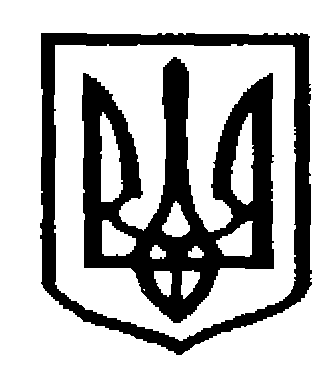 У К Р А Ї Н АЧернівецька міська радаУ П Р А В Л I Н Н Я   О С В I Т Ивул. Героїв Майдану, . Чернівці, 58029 тел./факс (0372) 53-30-87,  E-mail: osvitacv@gmail.com. Код ЄДРПОУ №02147345	   29.01.2018№01-34/208            Керівникам загальноосвітніх                                                              навчальних закладів Щодо профілактики злочинності серед неповнолітніх	Відповідно до листа Міністерства освіти і науки України від 22.12.2017№1/9-707, з метою профілактики злочинності та насильства в дитячому середовищі управління освіти Чернівецької міської ради рекомендує:  ознайомити педагогічні колективи з матеріалами  статистичних відомостей Національної поліції України про кримінальні правопорушення, що вчинені неповнолітніми або за їх участю;активізувати роботу спрямовану на профілактику злочинності та насильства в учнівському середовищі;приділяти особливу увагу позаурочній зайнятості учнів з числа груп ризику, дітей, які перебувають у складних життєвих обставинах;забезпечити психокорекційну роботу з дітьми із груп-ризику;розмістити інформацію на інформаційних стендах та сайтах навчальних закладів освіти про керівників, педагогічних працівників закладу освіти, до яких можуть звертатися учні/батьки для вирішення питань, що стосуються збереження життя чи здоров’я, а також захисту прав та інтересів дитини;поширити серед учасників навчально-виховного процесу інформацію та
розмістити на сайтах навчальних закладів електронні банери Національної дитячої «гарячої» лінії - 116 111, яка є безкоштовною, анонімною та конфіденційною (консультування по будням з 12 до 20 години та в суботу з 12 до 16 години
проводять компетентні у дитячих питаннях психологи, соціальні педагоги, соціальні працівники та юристи);зміст листа використовувати при плануванні виховної роботи з учнівськими колективами та батьківською громадськістю з питань профілактики правопорушень та злочинності серед неповнолітніх.
	Начальник  управління  освіти Чернівецької міської  ради                                                        С.В. МартинюкНіміжан С. К., 53-33-39